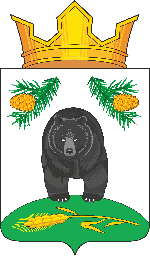 АДМИНИСТРАЦИЯ НОВОКРИВОШЕИНСКОГО СЕЛЬСКОГО ПОСЕЛЕНИЯПОСТАНОВЛЕНИЕ14.05.2020                                                                                                         		№ 43с. НовокривошеиноКривошеинского районаТомской области    О приеме в собственность муниципального образованияНовокривошеинское сельское поселение недвижимого имущества (земельные участки)         В соответствии с Федеральным законом Российской Федерации от 6 октября 2003 года № 131-ФЗ  «Об общих принципах организации местного самоуправления в Российской Федерации», Уставом Новокривошеинского сельского поселения          ПОСТАНОВЛЯЮ:         1. Принять  в собственность муниципального образования Новокривошеинское сельское поселение недвижимое имущество (земельные участки):1) Земельный участок, вид права: общая долевая собственность, доля в праве 127000/48503000, кадастровая стоимость 160020 руб., кадастровый  номер 70:09:0000000:17, категория земель: земли сельскохозяйственного назначения, виды разрешенного использования: сельскохозяйственное использование, общая площадь 48503000 кв.м., адрес (местонахождение): Томская область, Кривошеинский район,  в границах земель КСП «Новокривошеинское», кадастровая стоимость 61113780 руб. Основание: Решение Кривошеинского районного суда вступило в законную силу    03.03.2020г. (дело № 2-15/20). Выписка из Единого государственного реестра недвижимости об основных характеристиках и зарегистрированных правах на объект недвижимости от 01.04.2020г., запись регистрации 70:09:0000000:17-70/077/2020-43, Скороходова Р.Е.);         2) Земельный участок, вид права: общая долевая собственность, доля в праве 127000/48503000, кадастровая стоимость 160020 руб., кадастровый  номер 70:09:0000000:17, категория земель: земли сельскохозяйственного назначения, виды разрешенного использования: сельскохозяйственное использование, общая площадь 48503000 кв.м., адрес (местонахождение): Томская область, Кривошеинский район,  в границах земель КСП «Новокривошеинское», кадастровая стоимость 61113780 руб. Основание: Решение Кривошеинского районного суда вступило в законную силу   03.03.2020г. (дело № 2-16/20). Выписка из Единого государственного реестра недвижимости об основных характеристиках и зарегистрированных правах на объект недвижимости от 01.04.2020г., запись регистрации 70:09:0000000:17-70/077/2020-44, (Скребатун Т.И.);3) Земельный участок, вид права: общая долевая собственность, доля в праве 127000/48503000, кадастровая стоимость 160020 руб., кадастровый  номер 70:09:0000000:17, категория земель: земли сельскохозяйственного назначения, виды разрешенного использования: сельскохозяйственное использование, общая площадь 48503000 кв.м., адрес (местонахождение): Томская область, Кривошеинский район,  в границах земель КСП «Новокривошеинское», кадастровая стоимость 61113780 руб. Основание: Решение Кривошеинского районного суда вступило в законную силу    12.03.2020г. (дело № 2-17/20). Выписка из Единого государственного реестра недвижимости об основных характеристиках и зарегистрированных правах на объект недвижимости от 01.04.2020г., запись регистрации 70:09:0000000:17-70/077/2020-45. (Скороходов Ф.Е.);4) Земельный участок, вид права: общая долевая собственность, доля в праве 127000/48503000, кадастровая стоимость 160020 руб., кадастровый  номер 70:09:0000000:17, категория земель: земли сельскохозяйственного назначения, виды разрешенного использования: сельскохозяйственное использование, общая площадь 48503000 кв.м., адрес (местонахождение): Томская область, Кривошеинский район,  в границах земель КСП «Новокривошеинское», кадастровая стоимость 61113780 руб. Основание: Решение Кривошеинского районного суда вступило в законную силу    03.03.2020г. (дело № 2-14/20). Выписка из Единого государственного реестра недвижимости об основных характеристиках и зарегистрированных правах на объект недвижимости от 01.04.2020г., запись регистрации 70:09:0000000:17-70/077/2020-46. (Кабанов П.А.).           2. Бухгалтерии (Дубанос Т.А.) поставить вышеуказанное имущество на баланс Администрации Новокривошеинского сельского поселения.           3. Специалисту по муниципальной собственности и земельным ресурсам (Фадина Т.М.) внести в реестр  муниципального имущества Новокривошеинского сельского поселения вышеуказанные земельные участки.          4. Настоящее  постановление вступает в силу с даты его подписания.          5. Контроль за исполнением настоящего постановления оставляю за собой.Глава Новокривошеинского сельского поселения                                    А.О. Саяпин(Глава Администрации)